elemento protector para el uso de amplificadores de H 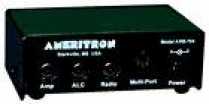 DisponibleRef: ARB704 ARB704 AMERITRON. Este elemento es un eficaz protector para el uso de amplificadores de HF ante pico 